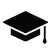 QualificationPassing YearUniversity / InstitutePercentage / CGPAM. Tech [Automobile Engineering]2017Veermata Jijabai Technological Institute [VJTI], Mumbai8.01B. E. [Mechanical Engineering]2013K. K. Wagh Inst. of Engg. Edu. & Research, Nashik60.46HSC [12th]2009RYK science college, Nashik83.67SSC [10th]2007D. D. Bytco Boys High School, Nashik85.07